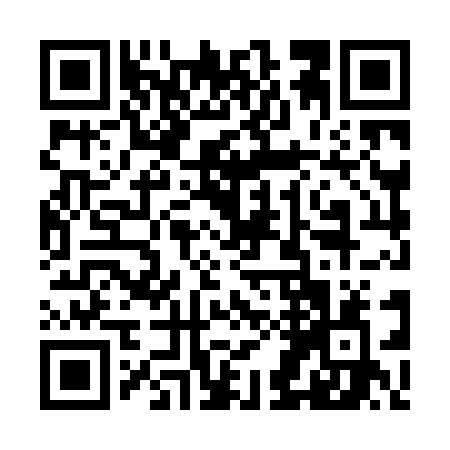 Prayer times for North Buena Vista, Iowa, USAMon 1 Jul 2024 - Wed 31 Jul 2024High Latitude Method: Angle Based RulePrayer Calculation Method: Islamic Society of North AmericaAsar Calculation Method: ShafiPrayer times provided by https://www.salahtimes.comDateDayFajrSunriseDhuhrAsrMaghribIsha1Mon3:455:301:085:128:4610:312Tue3:455:311:085:128:4510:303Wed3:465:311:085:128:4510:304Thu3:475:321:085:128:4510:295Fri3:485:321:095:128:4510:296Sat3:495:331:095:128:4410:287Sun3:505:341:095:128:4410:278Mon3:515:341:095:128:4310:279Tue3:525:351:095:128:4310:2610Wed3:535:361:095:128:4210:2511Thu3:545:371:095:128:4210:2412Fri3:555:371:105:128:4110:2313Sat3:575:381:105:128:4110:2214Sun3:585:391:105:128:4010:2115Mon3:595:401:105:128:4010:2016Tue4:005:411:105:128:3910:1917Wed4:025:421:105:128:3810:1818Thu4:035:431:105:128:3710:1719Fri4:045:431:105:118:3710:1520Sat4:065:441:105:118:3610:1421Sun4:075:451:105:118:3510:1322Mon4:085:461:105:118:3410:1123Tue4:105:471:105:118:3310:1024Wed4:115:481:105:108:3210:0925Thu4:135:491:105:108:3110:0726Fri4:145:501:105:108:3010:0627Sat4:165:511:105:098:2910:0428Sun4:175:521:105:098:2810:0329Mon4:195:531:105:098:2710:0130Tue4:205:541:105:088:2610:0031Wed4:225:551:105:088:259:58